Metodinis renginys „Idėjų mugė“Gimnazijos STEAM komanda organizavo metodinių idėjų mugę, kurioje 11 gimnazijos mokytojų dalinosi savo gerąja STEAM ugdymo patirtimi. Mokytojai kolegoms pristatė mobiliųjų įrenginių, 3D spausdintuvo panaudojimo idėjas įvairiose formaliojo ir neformaliojo ugdymosi veiklose, metodų parinkimo, ugdymo turinio integravimo galimybes, virtualių mokymosi aplinkų, erdvių už mokyklos sienų teikiamas galimybes STEAM kompetencijoms ugdytis. Tai puikus renginys pasidalinti savo sėkmės istorijomis ir pasidžiaugti kolegų sėkmėmis, mokytis iš kitų, pasisemti idėjų ir kartu tobulėti.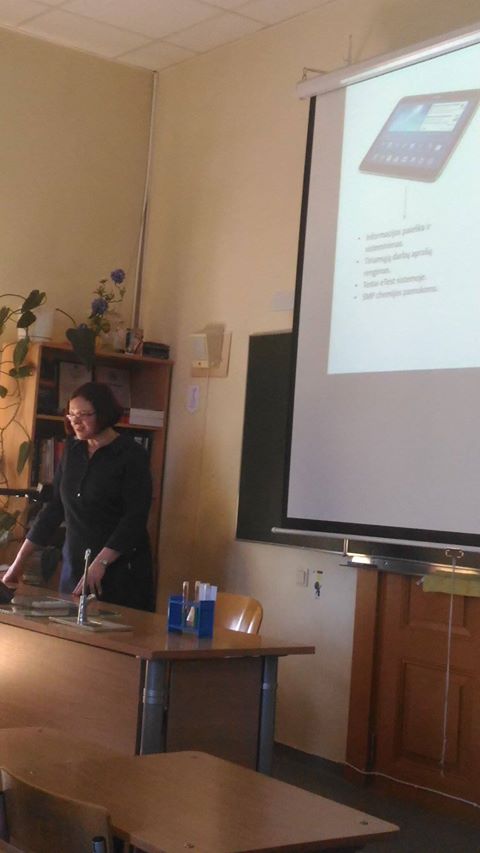 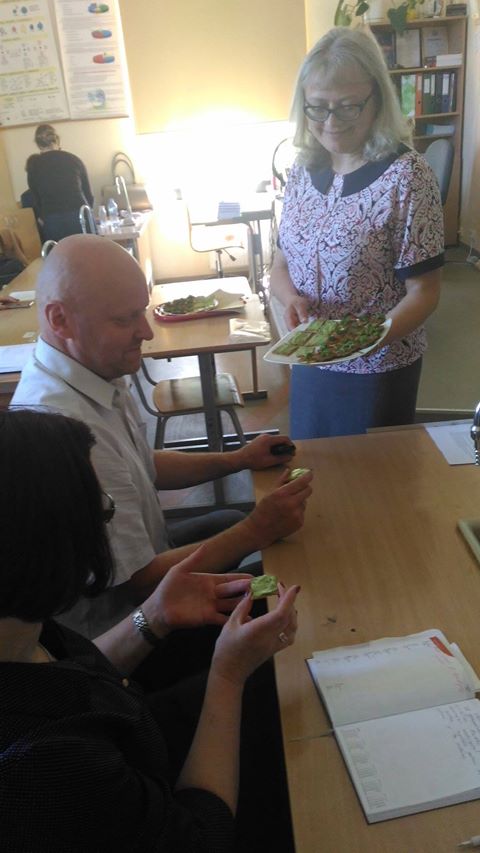 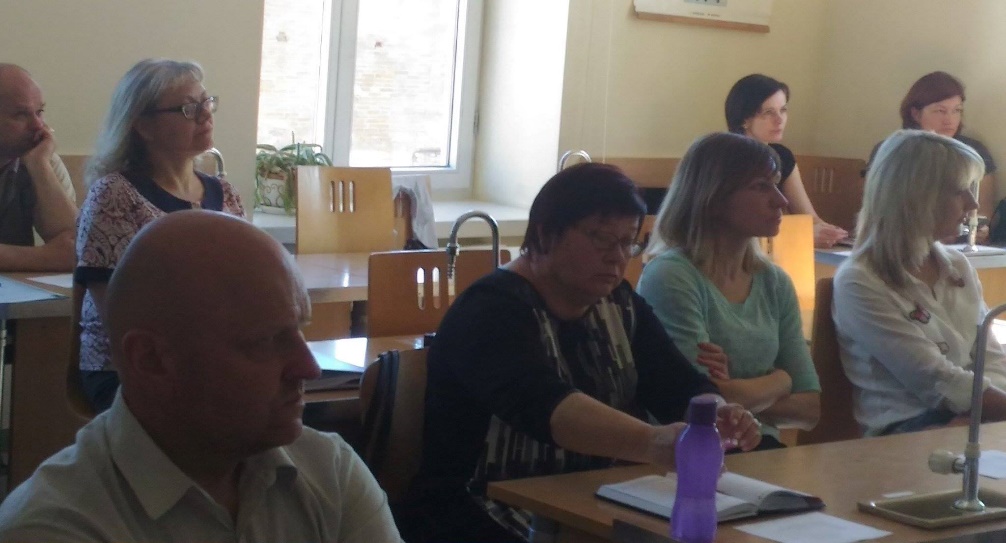 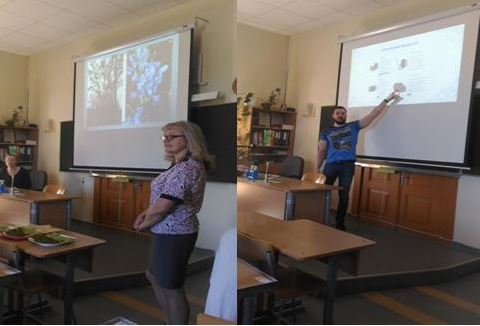 